From:	Jen@StellerBotanicalHealthTo:	Liesl BarkerSubject:	Fw: Gustavus Foreland & TNCDate:	Monday, January 8, 2024 18:53:13Attachments:	color-steller-logo min.pngthe letter I sent to TNC.Jen LandrySteller Botanical Health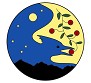 Sent with Proton Mail secure email.------- Forwarded Message -------From: Jen@StellerBotanicalHealth <jen@stellerbotanicals.com> Date: On Sunday, January 7th, 2024 at 11:28 PMSubject: Gustavus Foreland & TNC To: alaska@tnc.org <alaska@tnc.org>Hello Nature Conservancy- Ms Ivy SpohnholzI am a Gustavus resident that moved to Gustavus after the Nature Conservancy acquired lands here. Nature Conservancy lands are lands in very close proximity to my home. I very much appreciate that these lands are not to be developed.  The protection of these lands was in fact part of our attraction to Gustavus as land retained for the benefit of the public are such an amazing and valuable resource.Transferring these lands to any other another entity, including but not limited to the Hoonah Indian Association is a serious matter and in my perception a breach of the efforts and trust of the citizens of Gustavus.Jen LandryPO Box 151 Gustavus AK 99826Sent with Proton Mail secure email.